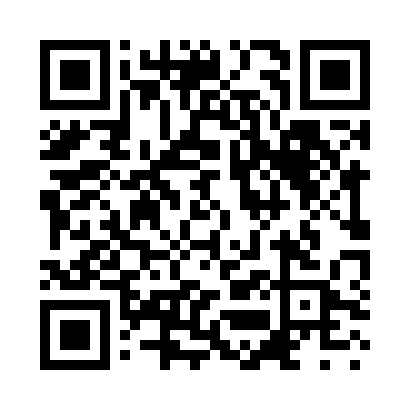 Prayer times for Gamboola, AustraliaWed 1 May 2024 - Fri 31 May 2024High Latitude Method: NonePrayer Calculation Method: Muslim World LeagueAsar Calculation Method: ShafiPrayer times provided by https://www.salahtimes.comDateDayFajrSunriseDhuhrAsrMaghribIsha1Wed5:246:3812:233:416:087:172Thu5:246:3812:233:416:077:173Fri5:246:3812:233:406:077:164Sat5:246:3812:223:406:067:165Sun5:256:3912:223:406:067:166Mon5:256:3912:223:406:067:157Tue5:256:3912:223:396:057:158Wed5:256:3912:223:396:057:159Thu5:256:4012:223:396:047:1410Fri5:266:4012:223:396:047:1411Sat5:266:4012:223:386:047:1412Sun5:266:4112:223:386:037:1413Mon5:266:4112:223:386:037:1314Tue5:266:4112:223:386:037:1315Wed5:276:4212:223:376:027:1316Thu5:276:4212:223:376:027:1317Fri5:276:4212:223:376:027:1318Sat5:276:4312:223:376:027:1319Sun5:286:4312:223:376:017:1220Mon5:286:4312:223:376:017:1221Tue5:286:4412:223:376:017:1222Wed5:286:4412:223:376:017:1223Thu5:286:4412:223:366:017:1224Fri5:296:4512:233:366:007:1225Sat5:296:4512:233:366:007:1226Sun5:296:4512:233:366:007:1227Mon5:296:4612:233:366:007:1228Tue5:306:4612:233:366:007:1229Wed5:306:4612:233:366:007:1230Thu5:306:4712:233:366:007:1231Fri5:316:4712:233:366:007:12